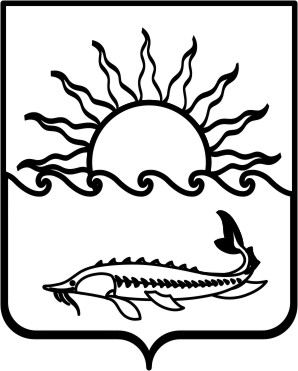 Р Е Ш Е Н И ЕСОВЕТА МУНИЦИПАЛЬНОГО ОБРАЗОВАНИЯПРИМОРСКО-АХТАРСКИЙ  РАЙОНпятого созываот  26 августа 2015  года                                                                                № 595 город  Приморско-АхтарскО внесении изменений в решение Совета муниципального    образования Приморско-Ахтарский район от 28 июля 2010 года№64 «Об утверждении регламента Совета муниципальногообразования Приморско-Ахтарский район»В соответствии со статьей 36 Федерального закона «Об общих принципах организации местного самоуправления в Российской Федерации», статьей 30 Устава муниципального образования Приморско-Ахтарский район Совет муниципального образования Приморско-Ахтарский район  Р Е Ш И Л:1.Внести  изменения в регламент Совета муниципального образования Приморско-Ахтарский район, утверждённый решением Совета муниципального образования Приморско-Ахтарский район от 28 июля 2010 года №64, дополнив его разделом VI.II  следующего содержания:«Раздел VI.II  Порядок  принятия решения об избрании главы муниципального образованияСтатья 45.2	   Решение об избрании главы муниципального образования  принимается Советом    не позднее 60 календарных дней со дня поступления в Совет   решения конкурсной комиссии о кандидатах на должность главы муниципального образования. Каждого из кандидатов на должность главы муниципального образования представляет на сессии Совета   председатель (заместитель председателя) конкурсной комиссии, который оглашает биографические данные кандидата, а также количество баллов, набранных каждым из участников конкурса.После представления кандидатам предоставляется возможность для выступления. Длительность выступления регулируется председательствующим на сессии. Кандидат вправе отказаться от выступления.Кандидаты, представленные конкурсной комиссией, выступают перед депутатами поочередно в зависимости от количества набранных баллов. При этом первым выступает кандидат, набравший наибольшее количество баллов. В случае равенства набранных баллов указанные кандидаты выступают в алфавитном порядке.Кандидат может отказаться от избрания на должность и снять свою кандидатуру до начала процедуры голосования.Депутаты вправе задавать вопросы каждому из кандидатов на должность главы муниципального образования. Количество вопросов и время для ответа на вопросы определяется председательствующим на сессии.Депутаты Совета , а также иные лица присутствующие на сессии, вправе выступать в поддержку или против выдвинутых кандидатов.После объявления председательствующим о начале голосования никто не вправе прервать голосование.Избрание главы муниципального образования проводится открытым голосованием отдельно по каждому кандидату.Кандидаты, представленные конкурсной комиссией, выносятся на голосование поочередно в зависимости от количества набранных баллов. При этом первым на голосование представляется кандидат, набравший наибольшее количество баллов. В случае равенства набранных баллов за указанных кандидатов голосуют в алфавитном порядке.Депутат Совета   вправе голосовать только за одного из кандидатов. Голосование "против" и "воздержался" не проводится.Избранным главой муниципального образования считается кандидат, набравший наибольшее по отношению к остальным кандидатам число голосов, поданных "за", но не менее половины голосов депутатов Совета   от числа избранных депутатов Совета. Избрание главы муниципального образования оформляется решением Совета , которое подлежит обязательному опубликованию и размещению на сайте администрации муниципального образования.Председатель Совета муниципального образованияПриморско-Ахтарский район                       А.Н. Киселёв          Глава          муниципального образования          Приморско-Ахтарский район                                      В.В. Спичка